 Kołobrzeg 28.01.2020r.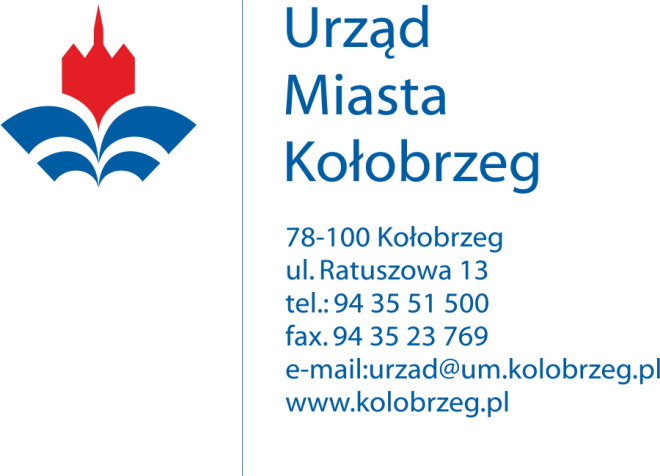 Wykonawcy biorący udział w postępowaniuBZ.271.72.2019.IIDotyczy: postępowania prowadzonego w trybie przetargu nieograniczonego na zadanie:„Zakup i montaż wyposażenia do profesjonalnego, bezpiecznego, certyfikowanego placu zabaw dostosowanego do potrzeb dzieci 3 i 4 – letnich oraz dzieci z niepełnosprawnościami wraz z wymianą powierzchni placu zabaw na bezpieczną dla dzieci w Ośrodkach Wychowania Przedszkolnego realizujących projekt „Równy Start – zwiększenie dostępu do edukacji przedszkolnej dla dzieci 3 i 4 – letnich oraz dzieci z niepełnosprawnościami na terenie Gminy Miasto Kołobrzeg”Gmina Miasto Kołobrzeg – Urząd Miasta Kołobrzeg, jako Zamawiający informuje, że w ww. postępowaniu, identyfikator postępowania nadany przez miniPortal (https://miniportal.uzp.gov.pl/) to:34556d26-7691-4e72-bdbb-4d25c4dbf829